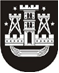 KLAIPĖDOS MIESTO SAVIVALDYBĖS TARYBASPRENDIMASDĖL pritarimo bendradarbiavimo sutarties projektui2016 m. gegužės 26 d. Nr. T2-139KlaipėdaVadovaudamasi Lietuvos Respublikos vietos savivaldos įstatymo 6 straipsnio 13 punktu, Lietuvos Respublikos dainų švenčių įstatymo 8 straipsnio 6 dalies 6 punktu ir Klaipėdos miesto savivaldybės vardu sudaromų sutarčių pasirašymo tvarkos aprašo, patvirtinto Klaipėdos miesto savivaldybės tarybos 2014 m. gegužės 29 d. sprendimu Nr. T2-115 „Dėl Klaipėdos miesto savivaldybės vardu sudaromų sutarčių pasirašymo tvarkos aprašo patvirtinimo“, 2.3 papunkčiu ir 4 punktu, Klaipėdos miesto savivaldybės taryba nusprendžia:1. Pritarti Bendradarbiavimo sutarties su Lietuvos liaudies kultūros centru ir Klaipėdos miesto chorine bendrija „Aukuras“ dėl dainų švenčių Klaipėdoje organizavimo projektui (pridedama).2. Įgalioti Klaipėdos miesto savivaldybės administracijos direktorių Saulių Budiną pasirašyti 1 punkte nurodytą Bendradarbiavimo sutartį.3. Skelbti šį sprendimą Klaipėdos miesto savivaldybės interneto svetainėje.Savivaldybės merasVytautas Grubliauskas